ORDENANZA IX – Nº 480ANEXO ÚNICO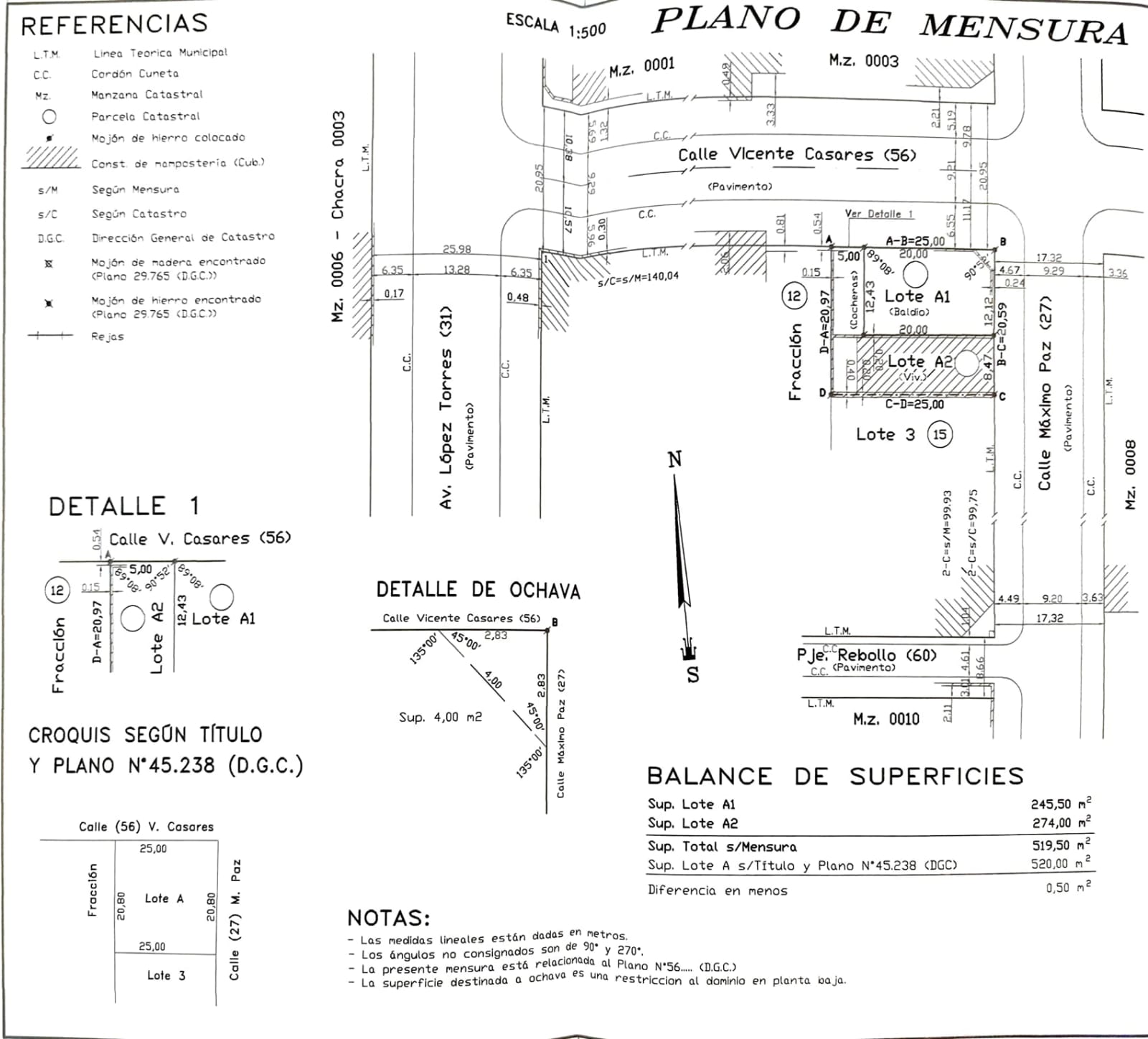 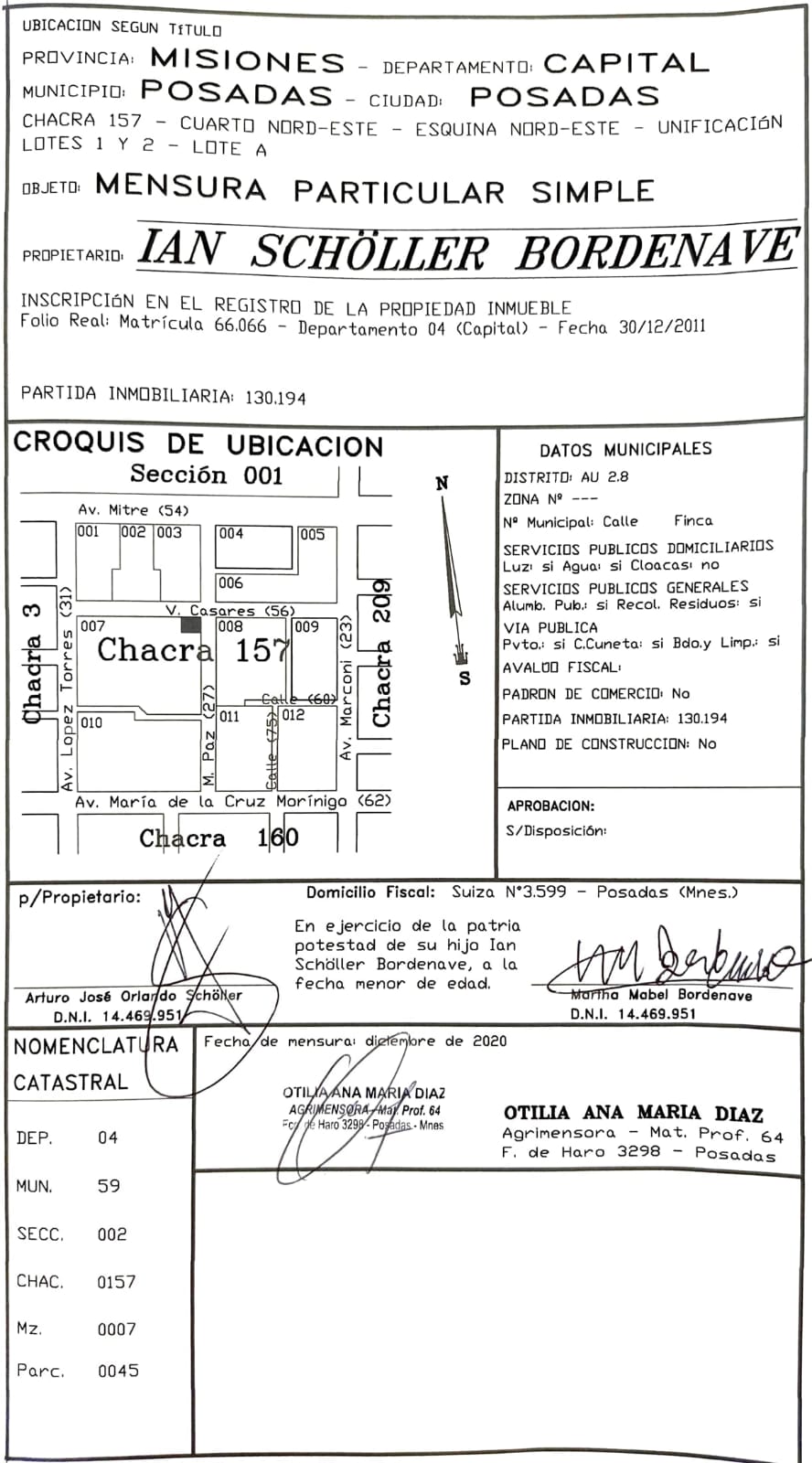 